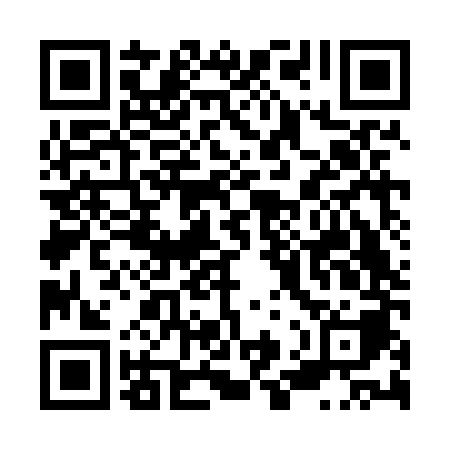 Ramadan times for Kozjane, SloveniaMon 11 Mar 2024 - Wed 10 Apr 2024High Latitude Method: Angle Based RulePrayer Calculation Method: Muslim World LeagueAsar Calculation Method: HanafiPrayer times provided by https://www.salahtimes.comDateDayFajrSuhurSunriseDhuhrAsrIftarMaghribIsha11Mon4:444:446:2312:144:156:056:057:3812Tue4:424:426:2112:134:166:066:067:3913Wed4:404:406:1912:134:176:076:077:4114Thu4:384:386:1812:134:186:096:097:4215Fri4:364:366:1612:124:196:106:107:4316Sat4:344:346:1412:124:216:116:117:4517Sun4:324:326:1212:124:226:136:137:4618Mon4:304:306:1012:124:236:146:147:4819Tue4:284:286:0812:114:246:156:157:4920Wed4:264:266:0612:114:256:176:177:5121Thu4:244:246:0412:114:266:186:187:5222Fri4:224:226:0212:104:276:196:197:5423Sat4:204:206:0012:104:286:216:217:5524Sun4:184:185:5912:104:296:226:227:5725Mon4:164:165:5712:104:306:236:237:5826Tue4:134:135:5512:094:316:256:258:0027Wed4:114:115:5312:094:326:266:268:0128Thu4:094:095:5112:094:336:276:278:0329Fri4:074:075:4912:084:346:286:288:0530Sat4:054:055:4712:084:356:306:308:0631Sun5:025:026:451:085:357:317:319:081Mon5:005:006:431:075:367:327:329:092Tue4:584:586:411:075:377:347:349:113Wed4:564:566:401:075:387:357:359:134Thu4:534:536:381:075:397:367:369:145Fri4:514:516:361:065:407:387:389:166Sat4:494:496:341:065:417:397:399:187Sun4:474:476:321:065:427:407:409:198Mon4:444:446:301:055:437:417:419:219Tue4:424:426:281:055:447:437:439:2310Wed4:404:406:261:055:447:447:449:24